NAMI Athens Speaker Series at The Athens Public LibraryA Survivor Speakson the Psychological Impact of Childhood IncestDr. Nan MykelThe trauma inflicted on her when she was a victim of incest in early childhood drove the life of this now eighty-three-year-old woman. Arming herself with a Ph.D. in Psychology, Nan Mykel would go on to create and, for many years, run a program for sex offenders at the Hocking Correctional Facility in Nelsonville. In 2014, she published Fallout: A Survivor Talks to Incest Offenders.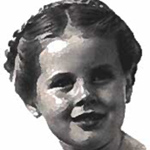 In this informal setting, Dr. Mykel hopes to share the impact intergenerational incest has had on her as well as what she has learned about protecting children from incest and other forms of molestation. Punch will be served, but to facilitate frank exchange with the audience, no videotaping will be allowed. For a preview, listen to her NAMI interview at http://namiathensohio.org/radio-program/ .Nurses can submit social work certificates to the nursing board for full credit.
.15 CEUs available for Athens Public Schools Teachers
1.5 CEUs available for Social Workers and CounselorsDate:  Thursday, November 1, 2018Time:  6:30-8:00 PMLocation:  Athens Public Library, 30 Home Street, Athens, OH 45701.